The African Savannah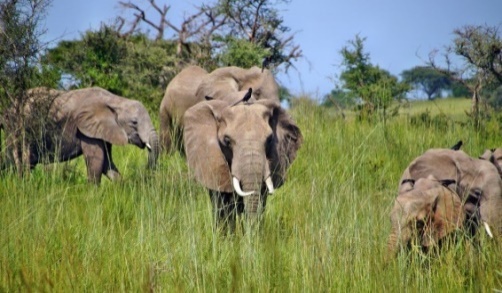 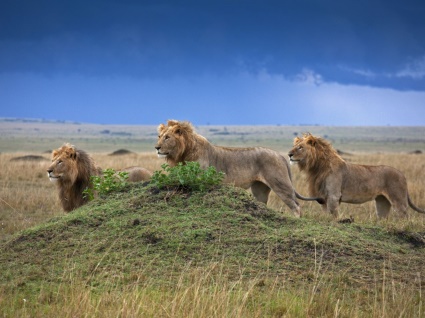 Here are some stories that you might like to read and share with your children linked to this topic. One of our favourite stories is ‘Handa’s Surprise’. The illustrations in this book are wonderful. You might like to use them as your inspiration to create your own versions. https://www.youtube.com/watch?v=QqdXBhyORug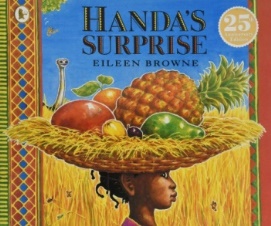 Rumble in the Jungle                    https://www.youtube.com/watch?v=D2-O1LkCzpM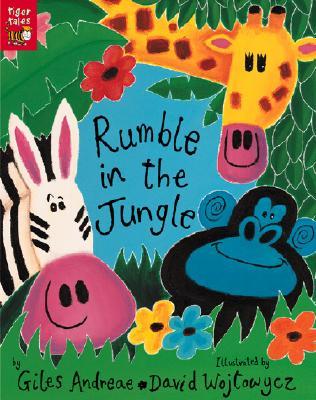 ‘Giraffe’s Can’t Dance’  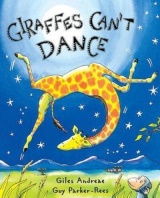 https://www.youtube.com/watch?v=vZjsLK5vwNUHere is a selection of factual programmes about the African savannah but there are many more to look at:* LION * | Animals For Kids | All Things Animal TVhttps://www.youtube.com/watch?v=qnaXJf_yaj8* ELEPHANT * | Animals For Kids | All Things Animal TVhttps://www.youtube.com/watch?v=CP5uJVpHrVwLife on the African Savannahttps://www.youtube.com/watch?v=9bQNRVyI4I0Andy's Wild Adventures: Meet the Elephants in Kenyahttps://www.youtube.com/watch?v=v-AZ-jCgUywAndy’s Wild Adventures: Meet the Elephant Shrewshttps://www.youtube.com/watch?v=40RvOOVgCv8  Songs: Down in the jungle Boogie Woogiehttps://www.youtube.com/watch?v=dFiqiQlHPwUThe Animal Boogiehttps://www.youtube.com/watch?v=25_u1GzruQM